Регистрационный номер __________Дата поступления ________________Информационная карта участника районного профессионального конкурса«Воспитатель года – 2018»Правильность сведений, представленных в информационной карте, подтверждаю: __________________________    (Е.В. Федосенко)                (подпись)                       (фамилия, имя, отчество участника)«30» января 2018г.    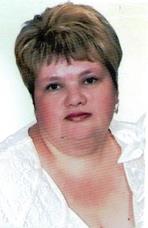 Федосенко__________________________________________________ (имя, отчество)Елена Вячеславовна1. Общие сведения1. Общие сведения1. Общие сведенияСубъект Российской ФедерацииСубъект Российской ФедерацииТамбовская областьНаселенный пунктНаселенный пунктМоршанский районДата рождения (день, месяц, год)Дата рождения (день, месяц, год) 24 декабря 1971Место рожденияМесто рожденияМоршанский район, село Устье2. Работа2. Работа2. РаботаМесто работы (наименование образовательного учреждения в соответствии с уставом)Место работы (наименование образовательного учреждения в соответствии с уставом)Муниципальное бюджетное дошкольное образовательное учреждение детский сад №21 «Белочка»Занимаемая должностьЗанимаемая должностьВоспитательОбщий трудовой и педагогический стаж (полных лет на момент заполнения анкеты)Общий трудовой и педагогический стаж (полных лет на момент заполнения анкеты)Общий стаж-29 летПедагогический стаж-23 годаВ каких возрастных группах в настоящее время работаетеВ каких возрастных группах в настоящее время работаетеГруппа общеразвивающей направленности детей 5-7 летАттестационная категория Аттестационная категория Первая квалификационная категорияПочетные звания и награды (наименования и даты получения)Почетные звания и награды (наименования и даты получения)Послужной список (места и сроки работы за последние 5 лет) Послужной список (места и сроки работы за последние 5 лет) 3. Образование3. Образование3. ОбразованиеНазвание, год окончания учреждения профессионального образования, факультетНазвание, год окончания учреждения профессионального образования, факультетВысшее, Мичуринский государственный педагогический институт, 2008 г.Специальность, квалификация по дипломуСпециальность, квалификация по диплому«Дошкольная педагогика и психология», преподаватель дошкольной педагогики и психологииДополнительное профессиональное образование ( за последние три года) Дополнительное профессиональное образование ( за последние три года) Основные публикации (в т. ч. брошюры, книги)Основные публикации (в т. ч. брошюры, книги)4. Конкурсное задание первого тура «Интернет-ресурс»4. Конкурсное задание первого тура «Интернет-ресурс»4. Конкурсное задание первого тура «Интернет-ресурс»Адрес персонального  Интернет-ресурса (сайт, страница, блог  и т. д.), где можно познакомиться с участником и  оценить публикуемые им материалы.Адрес персонального  Интернет-ресурса (сайт, страница, блог  и т. д.), где можно познакомиться с участником и  оценить публикуемые им материалы.http://belockamr.68edu.ru/index.php/stranitsa-pedagogov/21-fedosenko-elena-vjacheslavovnahttps://nsportal.ru/fedosenko-elena-vyacheslavovnahttp://www.maam.ru/detskijsad/x24z12y71https://infourok.ru/user/fedosenko-elena-vyacheslavovna5. Конкурсные задания второго тура:5. Конкурсные задания второго тура:5. Конкурсные задания второго тура:Мастер-класс по художественно-эстетическому развитию «Зимний пейзаж» в нетрадиционной технике рисования Мастер-класс по художественно-эстетическому развитию «Зимний пейзаж» в нетрадиционной технике рисования Мастер-класс по художественно-эстетическому развитию «Зимний пейзаж» в нетрадиционной технике рисования Методический прием, метод, технология воспитания, обучения, развития и оздоровления Методический прием, метод, технология воспитания, обучения, развития и оздоровления Метод- информационно-рецептивный; приемы- рассматривание, наблюдение, образец и показ взрослого; технологии – игровая, здоровьесберегающая, ИКТПедагогическая целесообразность применения Педагогическая целесообразность применения Для раскрытия, формирования, становления и развития творческого потенциалаНеобходимое оборудованиеНеобходимое оборудованиеНоутбук, проектор, экран2) Педагогическое мероприятие с детьми «В зимнем лесу»2) Педагогическое мероприятие с детьми «В зимнем лесу»2) Педагогическое мероприятие с детьми «В зимнем лесу»Направление, образовательная область, формаНаправление, образовательная область, формаОбразовательная область- художественно-эстетическое развитие, направление- изобразительная деятельность, форма- групповаяВозрастная группа детей Возрастная группа детей Дети 6-7 летНеобходимое оборудованиеНеобходимое оборудованиеНоутбук, проектор,экран6. Общественная деятельность.6. Общественная деятельность.6. Общественная деятельность.Членство в Профсоюзе (наименование, дата вступления)Членство в Профсоюзе (наименование, дата вступления)Председатель МК,2004Участие в других общественных организациях (наименование, направление деятельности и дата вступления)Участие в других общественных организациях (наименование, направление деятельности и дата вступления)Участие в работе методического объединения Участие в работе методического объединения Участник практико-ориентированного семинара «Методика выявления одаренности и развития способностей у дошкольников через использование разнообразных технологийУчастие в разработке и реализации муниципальных, региональных, федеральных, международных программ и проектов (с указанием статуса участия)Участие в разработке и реализации муниципальных, региональных, федеральных, международных программ и проектов (с указанием статуса участия)7. Досуг.7. Досуг.7. Досуг.ХоббиХоббиКулинария8. Контакты.8. Контакты.8. Контакты.Рабочий адрес с индексомРабочий адрес с индексом393927 Тамбовская область, Моршанский район, село Устье, ул. Молодежная,д.1Домашний адрес с индексомДомашний адрес с индексом393927 Тамбовская область, Моршанский район, с. Коршуновка, д.242аРабочий телефон с междугородним кодомРабочий телефон с междугородним кодом84753352002Домашний телефон с междугородним кодомДомашний телефон с междугородним кодом84753351718Мобильный телефон с междугородним кодомМобильный телефон с междугородним кодом89156604559Факс с междугородним кодомФакс с междугородним кодомРабочая электронная почтаРабочая электронная почтаomkonkova@yandex.ruЛичная электронная почтаЛичная электронная почтаfedosenko.elena@mail.ruАдрес личного сайта в ИнтернетеАдрес личного сайта в Интернетеwww.nsportal.ru/fedosenko-elena-vyaheslavovnaАдрес сайта ДОУ в ИнтернетеАдрес сайта ДОУ в Интернетеwww.belockamr.68edu.ru9. Документы.9. Документы.9. Документы.Паспорт (серия, номер, кем и когда выдан)Паспорт (серия, номер, кем и когда выдан)6816 №955307 Отделением УФМС России по Тамбовской области в Моршанском районе 13.01.2017 г.10. Профессиональные ценности.10. Профессиональные ценности.10. Профессиональные ценности.Педагогическое кредо участникаПедагогическое кредо участника«Дети должны жить в мире красоты, рисунка, фантазии и творчества»Почему нравится работать в ДОУПочему нравится работать в ДОУДети – самое лучшее и светлое, что есть в жизни. Я с любовью и радостью отдаю свои знания и опыт детям.Профессиональные и личностные ценности, наиболее близкие участникуПрофессиональные и личностные ценности, наиболее близкие участникуКоммуникабельность, открытость, огромная любовь к детям, профессиональная компетентность, творческий подход, креативностьВ чем, по мнению участника, состоит основная миссия воспитателяВ чем, по мнению участника, состоит основная миссия воспитателяДарить свою любовь детям и воспитать в ребенке- Человека: благородного, великодушного и любящего, доброго, честного, самостоятельного и трудолюбивого.11. Приложения.11. Приложения.11. Приложения.